ПОСТАНОВЛЯЮ:          1. Одобрить основные показатели прогноза социально-экономического развития Сугутского сельского поселения на  2019, 2020, 2021 годы согласно приложению к настоящему постановлению.          2. Финансовому отделу администрации Батыревского района при разработке проекта решения Собрания депутатов Сугутского сельского поселения о бюджете Сугутского сельского поселения на очередной финансовый год исходить из указанных основных показателей прогноза.Глава Сугутского сельского поселения                                                                                      Л.В.ЧерновОсновные показатели прогноза социально-экономического развития Сугутского сельского поселения на 2019 год и на плановый период 2020 - 2021 годыПредварительные итоги социально-экономического развития Сугутского сельского поселения за 9 месяцев 2018 года и ожидаемые итоги социально-экономического развития сельского поселения за 2018 год Пояснительная записка на 2018 год по  Сугутскому сельскому поселению 1.Сельское хозяйствоПоказатели прогноза развития сельского хозяйства определены исходя из реализации направлений приоритетного национального проекта «Развитие АПК» в Чувашской Республике: стимулирование развития малых форм хозяйствования в агропромышленном комплексе, обеспечение доступным жильем молодых специалистов (или их семей) на селе.С учетом условий, сложившихся в сферах производства и реализации сельскохозяйственной продукции, по оценке производство сельскохозяйственной продукции в 2018 году по сравнению с 2017 годом увеличился на 2%.  Картофель остается важной товарной и рентабельной культурой, из-за  сухой  погоды 2018 году   урожайность уменьшилось. Планируется увеличить численность КРС и свиней на 5% во всех категориях хозяйств.              Производство основных видов сельскохозяйственной продукции по Сугутскому сельскому  поселению во всех категориях хозяйств по прогнозу в 2018 году составит: зерна – 3000 тонн, картофеля –2000 тонн, овощей – 1900 тонн, мяса (живой вес) – 240 тонн, молока – 3000 тонн.       2. Строительство и инвестиции  Объем ввода жилья  в 2018 году составит 341,9 кв.м.  С ежегодным ростом жилищного строительства в 2019 году  планируется  ввода жилья 350 кв.м. В очереди на улучшение жилищных условий  в сельском поселении состоят 38 семей.3. Потребительский рынокОсновным фактором, определяющим рост оборота розничной торговли, является платежеспособность населения поселения. Повышение благосостояния населения положительно влияет на динамику совокупного спроса на товары.             Оборот розничной торговли за 2017 год по отношению к 2016 году увеличился, по оценке, на 0,5 %. С учетом реальных располагаемых денежных доходов населения по прогнозным расчетам прирост розничного товарооборота с каждым годом увеличивается. В 2018 году прогнозируется увеличить  прирост на 0,5% по сравнению с 2017 годом.4. Социальная политика В сфере занятости населения и на рынке труда: трудоустройство незанятых граждан на постоянную и временную работу, оказание социальной поддержки безработным гражданам - будет способствовать снижению численности зарегистрированных безработных граждан.          Численность официально зарегистрированных безработных составило  в 2018 году – 2 человека,  в 2019 году- 1 человека,  на 2020 году-1человек,  в 2021 году планируется 1 человек.Пояснительная записка на 2019 год по  Сугутскому сельскому поселению 1.Сельское хозяйствоПоказатели прогноза развития сельского хозяйства определены исходя из реализации направлений приоритетного национального проекта «Развитие АПК» в Чувашской Республике: стимулирование развития малых форм хозяйствования в агропромышленном комплексе, обеспечение доступным жильем молодых специалистов (или их семей) на селе.С учетом условий, сложившихся в сферах производства и реализации сельскохозяйственной продукции, по оценке производство сельскохозяйственной продукции в 2019 году по сравнению с 2018 годом увеличился. В 2019 году прогнозируется увеличение объемов производства сельскохозяйственной продукции на 2%. по сравнению с 2018 годом. Картофель остается важной товарной и рентабельной культурой, из-за  сухой  погоды 2018 году   урожайность уменьшилось. Поэтому  в 2019 году планируется увеличить валовое производство картофеля за счет расширения площадей, так и за счет повышения урожайности. Планируется увеличить численность КРС и свиней на 5% во всех категориях хозяйств.              Производство основных видов сельскохозяйственной продукции по Сугутскому сельскому  поселению во всех категориях хозяйств по прогнозу в 2019 году составит: зерна – 3600 тонн, картофеля –2800 тонн, овощей – 1900 тонн, мяса (живой вес) – 310 тонн, молока – 3150 тонн.2. Строительство и инвестиции  Объем ввода жилья  в 2018 году составит 341,9 кв.м .  С ежегодным ростом жилищного строительства в 2019 году  планируется  ввода жилья 350 кв.м. В очереди на улучшение жилищных условий  в сельском поселении состоят 38 семей.3. Потребительский рынокОсновным фактором, определяющим рост оборота розничной торговли, является платежеспособность населения поселения. Повышение благосостояния населения положительно влияет на динамику совокупного спроса на товары.             Оборот розничной торговли за 2019 год по отношению к 2018 году увеличился, по оценке, на 0,5 %. С учетом реальных располагаемых денежных доходов населения по прогнозным расчетам прирост розничного товарооборота с каждым годом увеличивается. В 2019 году прогнозируется увеличить  прирост на 0,5% по сравнению с 2018 годом.4. Социальная политика В сфере занятости населения и на рынке труда: трудоустройство незанятых граждан на постоянную и временную работу, оказание социальной поддержки безработным гражданам - будет способствовать снижению численности зарегистрированных безработных граждан.          Численность официально зарегистрированных безработных составило  в 2018 году – 2 человека,  в 2019 году- 1 человека,  на 2020 году-1человек,  в 2021 году планируется 1 человек.Пояснительная записка на 2020 год по  Сугутскому сельскому поселению 1.Сельское хозяйствоПоказатели прогноза развития сельского хозяйства определены исходя из реализации направлений приоритетного национального проекта «Развитие АПК» в Чувашской Республике: стимулирование развития малых форм хозяйствования в агропромышленном комплексе, обеспечение доступным жильем молодых специалистов (или их семей) на селе.С учетом условий, сложившихся в сферах производства и реализации сельскохозяйственной продукции, по оценке производство сельскохозяйственной продукции в 2019 году по сравнению с 2018 годом увеличился. В 2020 году прогнозируется увеличение объемов производства сельскохозяйственной продукции на 2%. по сравнению с 2018 годом. Картофель остается важной товарной и рентабельной культурой Поэтому  в 2020 году планируется увеличить валовое производство картофеля за счет расширения площадей, так и за счет повышения урожайности. Планируется увеличить численность КРС и свиней на 5% во всех категориях хозяйств.              Производство основных видов сельскохозяйственной продукции по Сугутскому сельскому  поселению во всех категориях хозяйств по прогнозу в 2020 году составит: зерна – 3650 тонн, картофеля –3200 тонн, овощей – 2000 тонн, мяса (живой вес) – 315 тонн, молока – 3200 тонн.2. Строительство и инвестиции  Объем ввода жилья  в 2020 году составит 350 кв.м .  С ежегодным ростом жилищного строительства в 2020 году  планируется  ввода жилья 350 кв.м. В очереди на улучшение жилищных условий  в сельском поселении состоят 38 семей.3. Потребительский рынокОсновным фактором, определяющим рост оборота розничной торговли, является платежеспособность населения поселения. Повышение благосостояния населения положительно влияет на динамику совокупного спроса на товары.             Оборот розничной торговли за 2019 год по отношению к 2018 году увеличился, по оценке, на 0,5 %. С учетом реальных располагаемых денежных доходов населения по прогнозным расчетам прирост розничного товарооборота с каждым годом увеличивается. В 2020 году прогнозируется увеличить  прирост на 0,5% по сравнению с 2019 годом.4. Социальная политика В сфере занятости населения и на рынке труда: трудоустройство незанятых граждан на постоянную и временную работу, оказание социальной поддержки безработным гражданам - будет способствовать снижению численности зарегистрированных безработных граждан.          Численность официально зарегистрированных безработных составило  в 2018 году – 2 человека,  в 2019 году- 1 человека,  на 2020 году-1человек,  в 2021 году планируется 1 человек.Пояснительная записка на 2021 год по  Сугутскому сельскому поселению 1.Сельское хозяйствоПоказатели прогноза развития сельского хозяйства определены исходя из реализации направлений приоритетного национального проекта «Развитие АПК» в Чувашской Республике: стимулирование развития малых форм хозяйствования в агропромышленном комплексе, обеспечение доступным жильем молодых специалистов (или их семей) на селе.С учетом условий, сложившихся в сферах производства и реализации сельскохозяйственной продукции, по оценке производство сельскохозяйственной продукции в 2020 году по сравнению с 2019 годом увеличился. В 2021 году прогнозируется увеличение объемов производства сельскохозяйственной продукции на 2%. по сравнению с 2020 годом. Картофель остается важной товарной и рентабельной культурой. Поэтому  в 2021 году планируется увеличить валовое производство картофеля за счет расширения площадей, так и за счет повышения урожайности. Планируется увеличить численность КРС и свиней на 5% во всех категориях хозяйств.              Производство основных видов сельскохозяйственной продукции по Сугутскому сельскому  поселению во всех категориях хозяйств по прогнозу в 2021 году составит: зерна – 3700 тонн, картофеля –3300 тонн, овощей – 2100 тонн, мяса (живой вес) – 320 тонн, молока – 3300 тонн.2. Строительство и инвестиции  Объем ввода жилья  в 2020 году составит 350 кв.м .  С ежегодным ростом жилищного строительства в 2021 году  планируется  ввода жилья 350 кв.м. В очереди на улучшение жилищных условий  в сельском поселении состоят 40 семей.3. Потребительский рынокОсновным фактором, определяющим рост оборота розничной торговли, является платежеспособность населения поселения. Повышение благосостояния населения положительно влияет на динамику совокупного спроса на товары.             Оборот розничной торговли за 2020 год по отношению к 2019 году увеличился, по оценке, на 0,5 %. С учетом реальных располагаемых денежных доходов населения по прогнозным расчетам прирост розничного товарооборота с каждым годом увеличивается. В 2021 году прогнозируется увеличить  прирост на 0,5% по сравнению с 2020 годом.4. Социальная политика В сфере занятости населения и на рынке труда: трудоустройство незанятых граждан на постоянную и временную работу, оказание социальной поддержки безработным гражданам - будет способствовать снижению численности зарегистрированных безработных граждан.          Численность официально зарегистрированных безработных составило  в 2018 году – 2 человека,  в 2019 году- 1 человека,  на 2020 году-1человек,  в 2021 году планируется 1 человек.ЧĂВАШ  РЕСПУБЛИКИПАТĂРЬЕЛ  РАЙОНĚСАКАТ    ЯЛ   ПОСЕЛЕНИЙĔН  АДМИНИСТРЦИЙĔЙЫШĂНУ2018ç. юпа  уйăхĕн 09 -мĕшĕ №49Сакат  ялĕ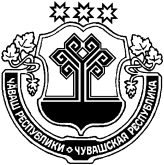 ЧУВАШСКАЯ РЕСПУБЛИКАБАТЫРЕВСКИЙ РАЙОНАДМИНИСТРАЦИЯСУГУТСКОГОСЕЛЬСКОГО ПОСЕЛЕНИЯПОСТАНОВЛЕНИЕ«09» октября  2018 г. № 49село СугутыЧУВАШСКАЯ РЕСПУБЛИКАБАТЫРЕВСКИЙ РАЙОНАДМИНИСТРАЦИЯСУГУТСКОГОСЕЛЬСКОГО ПОСЕЛЕНИЯПОСТАНОВЛЕНИЕ«09» октября  2018 г. № 49село СугутыОб основных показателях прогноза социально-экономического развития Сугутского сельского поселения  на 2018 год и на плановый период 2019 - 2021 годыОб основных показателях прогноза социально-экономического развития Сугутского сельского поселения  на 2018 год и на плановый период 2019 - 2021 годыОб основных показателях прогноза социально-экономического развития Сугутского сельского поселения  на 2018 год и на плановый период 2019 - 2021 годыНаименование показателейЕд. изм.2016год2017год 2018 год (оценка)2019202020211.2. 345.67     8Сельскохозяйственное производствоСельскохозяйственное производствоСельскохозяйственное производствоСельскохозяйственное производствоВаловой сбор во всех категориях хозяйств:зерна, всего тонн280035003000360036503700картофеля,  всего тонн310025502000280032003300овощей, всего тонн18001740,71900190020002100Мясо (скот и птица на убой в живом весе), всего тонн254300240310315320Молоко, всего тонн280031003000315032003300Объем ввода жильякв. м248,9305,9341,9350350350Оборот розничной торговли во всех каналах реализациимлн. руб.12,613,515,215,51616,5Количество малых предприятийед.333444Социальная политикаСоциальная политикаСоциальная политикаСоциальная политикаЧисленность официально зарегистрированных безработныхчело-век112111Наименование показателейЕд. изм.За 9 м-в 2018года2018год (оценка)1.2.5.6.Сельскохозяйственное производствоСельскохозяйственное производствоСельскохозяйственное производствоСельскохозяйственное производствоВаловой сбор во всех категориях хозяйств:зерна, всего тонн30003500картофеля,  всего тонн20002550овощей, всего тонн19001740,7Мясо (скот и птица на убой в живом весе), всего тонн240300Молоко, всего тонн30003100Объем ввода жильякв. м341,9350Потребительский рынокПотребительский рынокПотребительский рынокПотребительский рынокОборот розничной торговли во всех каналах реализациимлн. руб.15,213,5Количество малых предприятийед.33Социальная политикаСоциальная политикаСоциальная политикаСоциальная политикаЧисленность официально зарегистрированных безработныхчело-век21